Пословицы и поговорки о Родине  Любовь к Родине сильнее смерти.  Одна у человека мать, одна у него и Родина.  Где кто родился, там и пригодился.  С родной земли – умри, не сходи!  Ищи добра на стороне, а дом люби по старине.  За морем теплее, а на родине светлее.  На чужой земле и весна не красна.  Жить – родине служить! Человек без родины, что соловей без песни. Первое в жизни – честно служить отчизне. Человек без родины, что земля без семени.  Береги землю родимую, как мать любимую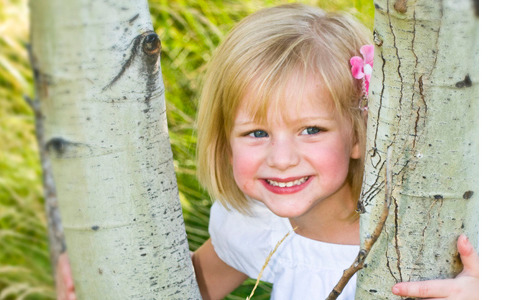 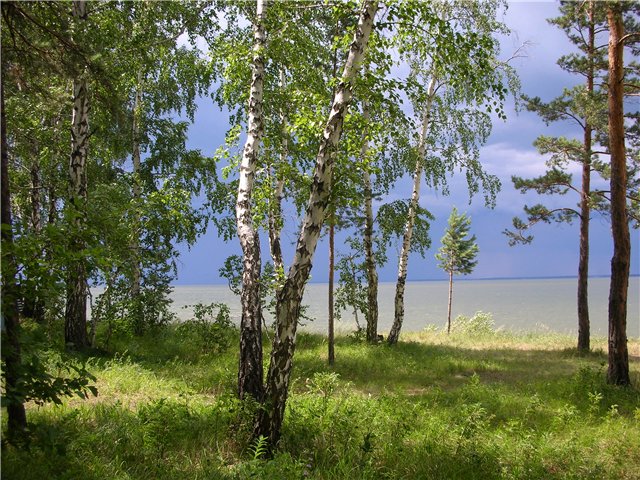 